「壁掛式陶瓷洗臉盆」中文標示不符合者圖說項次5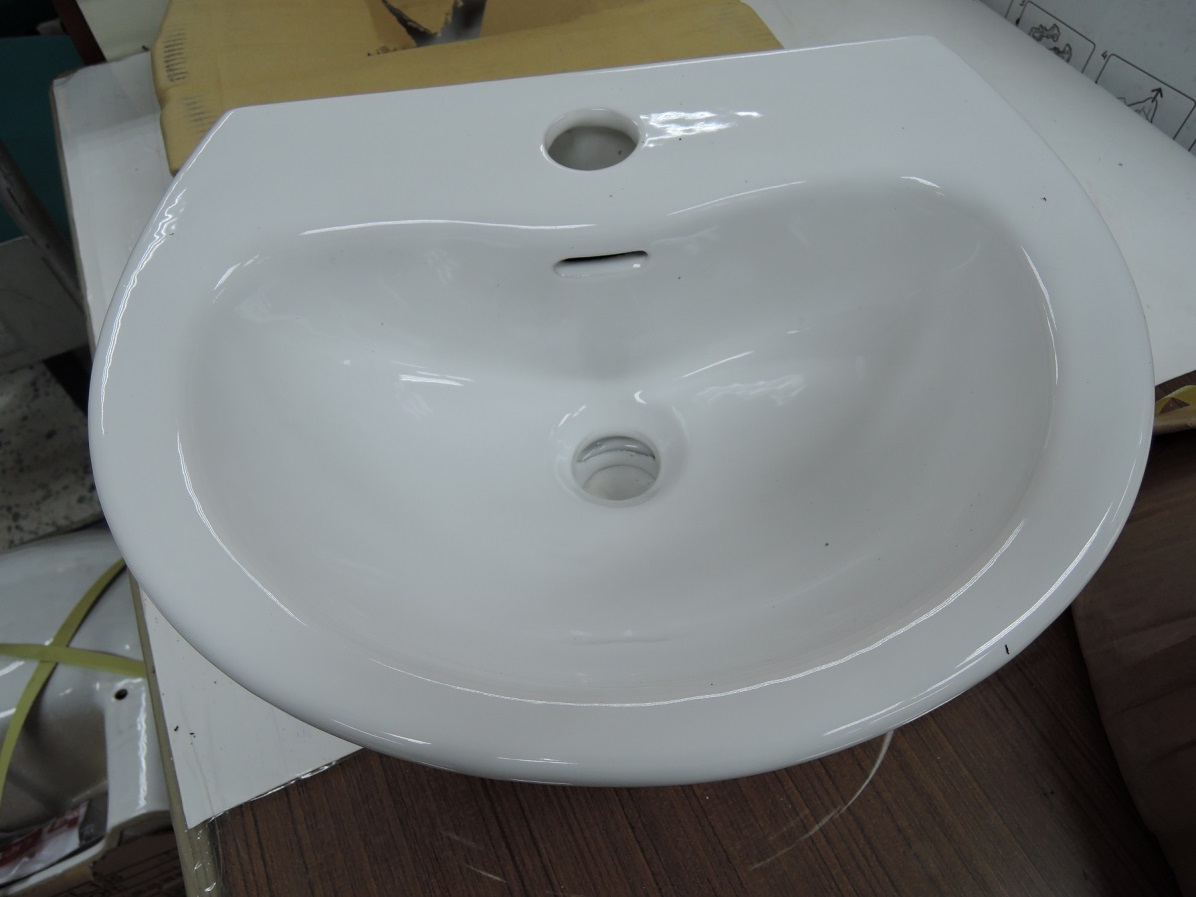 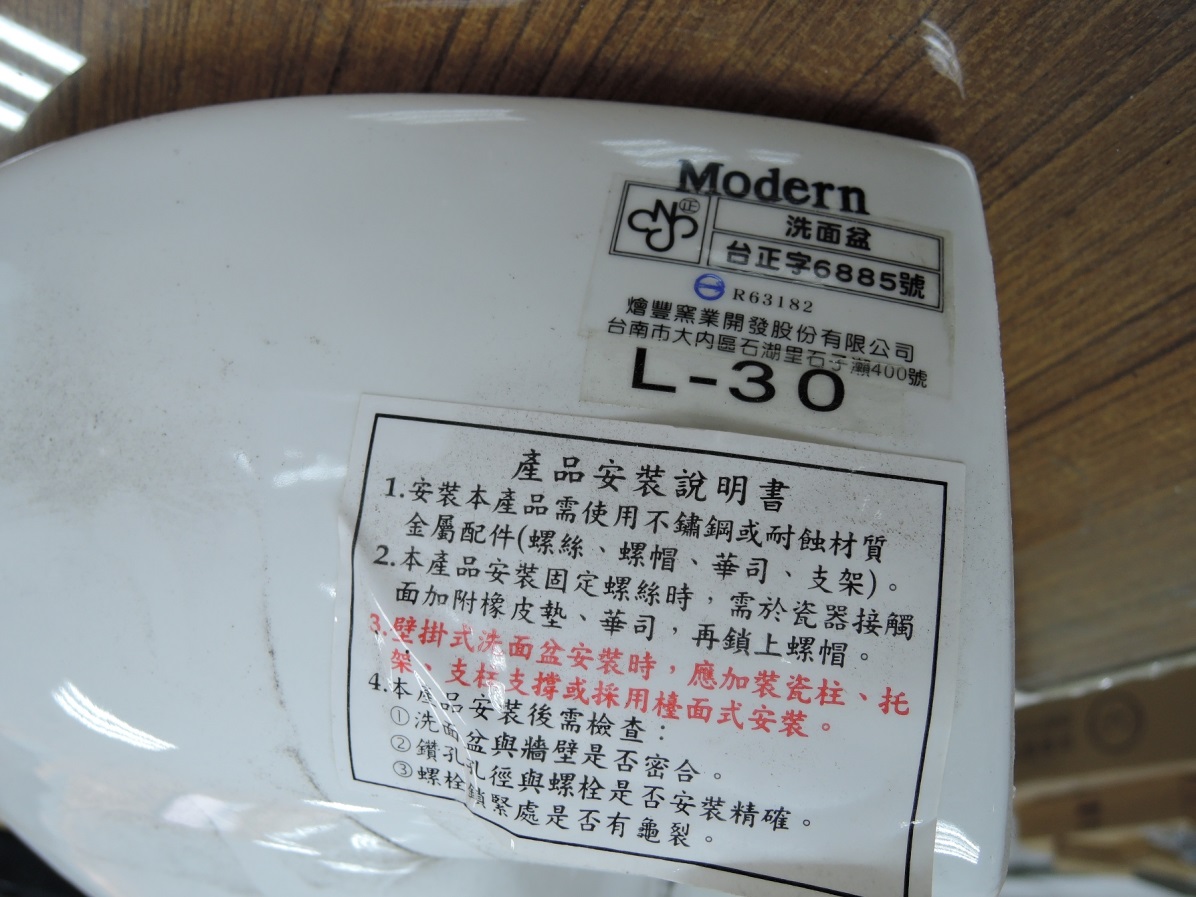 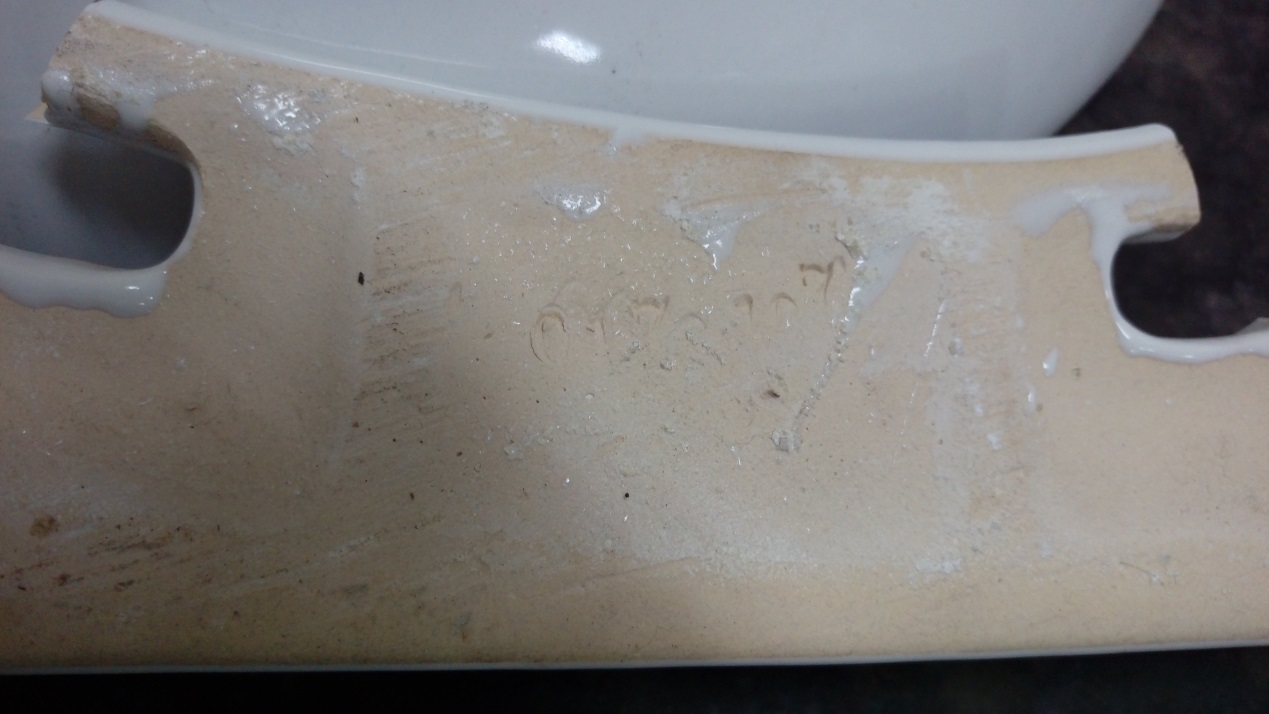 ▲製造日期模糊不清項次6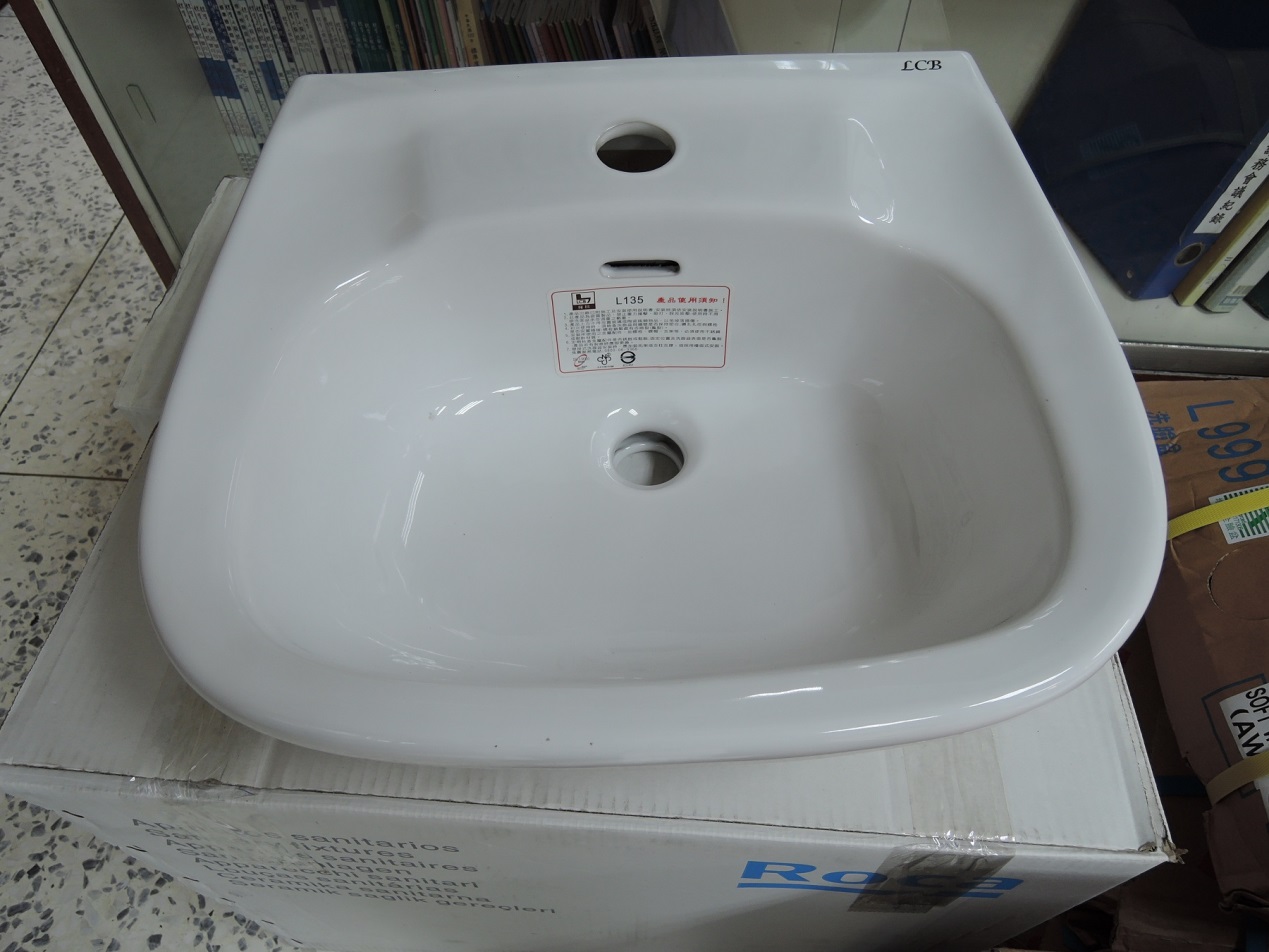 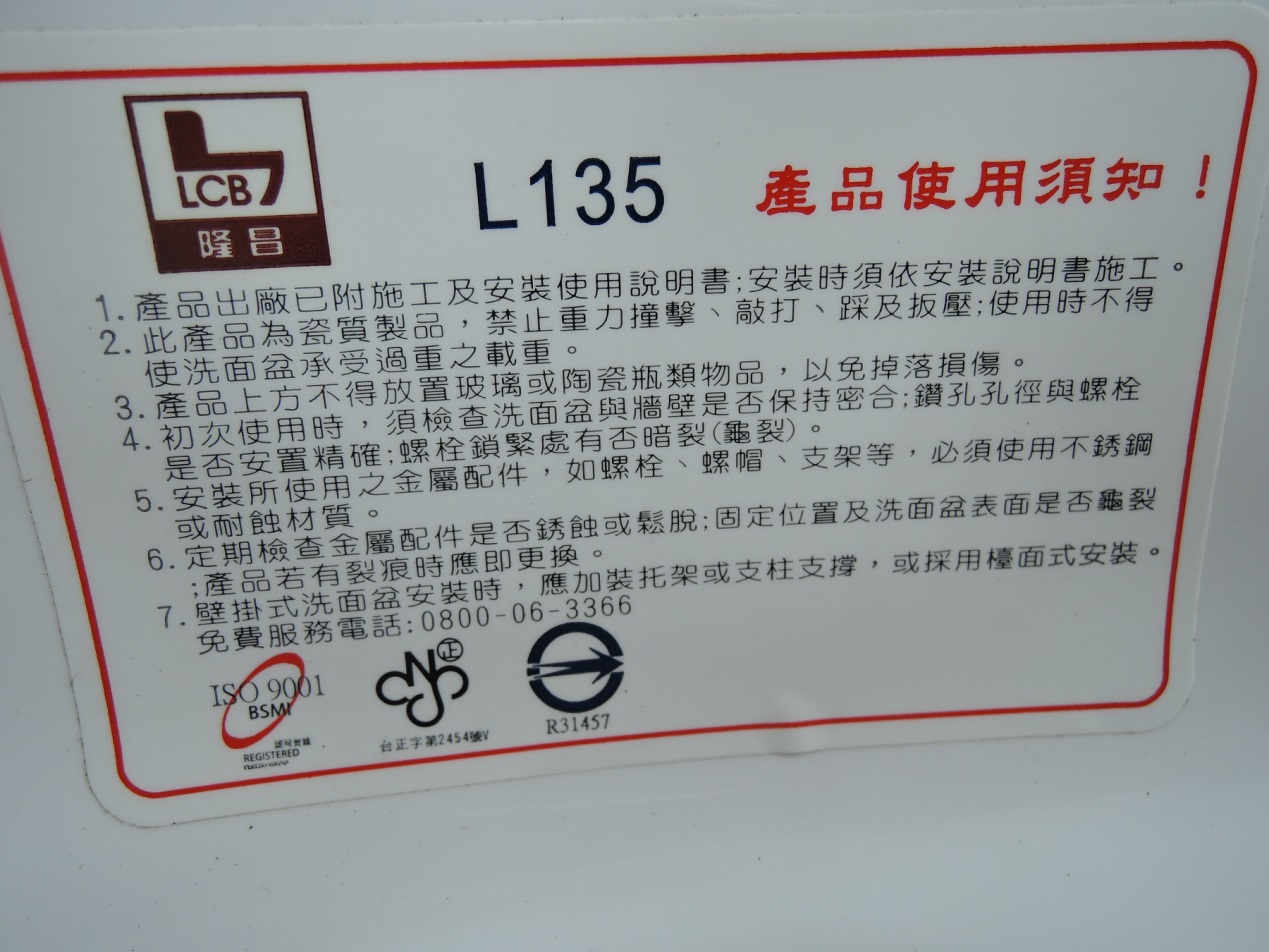 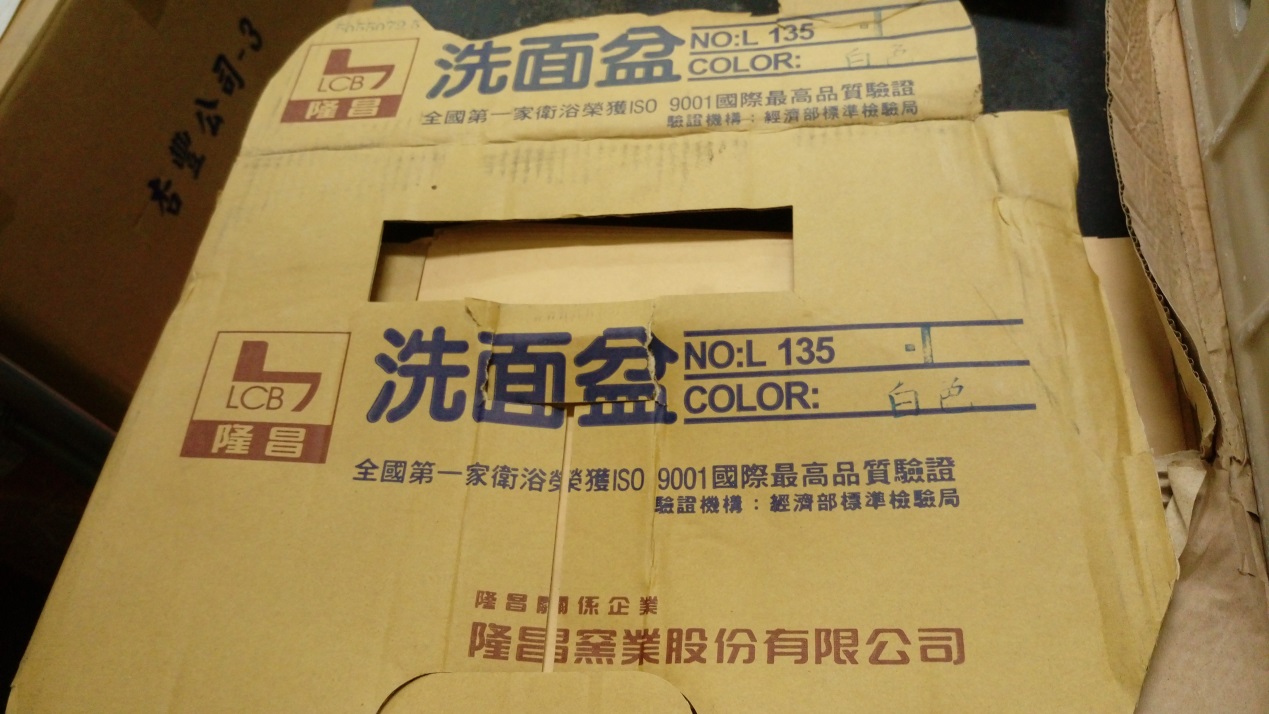 ▲未於商品本體、包裝、標貼或說明書內，標示報驗義務人之地址。項次9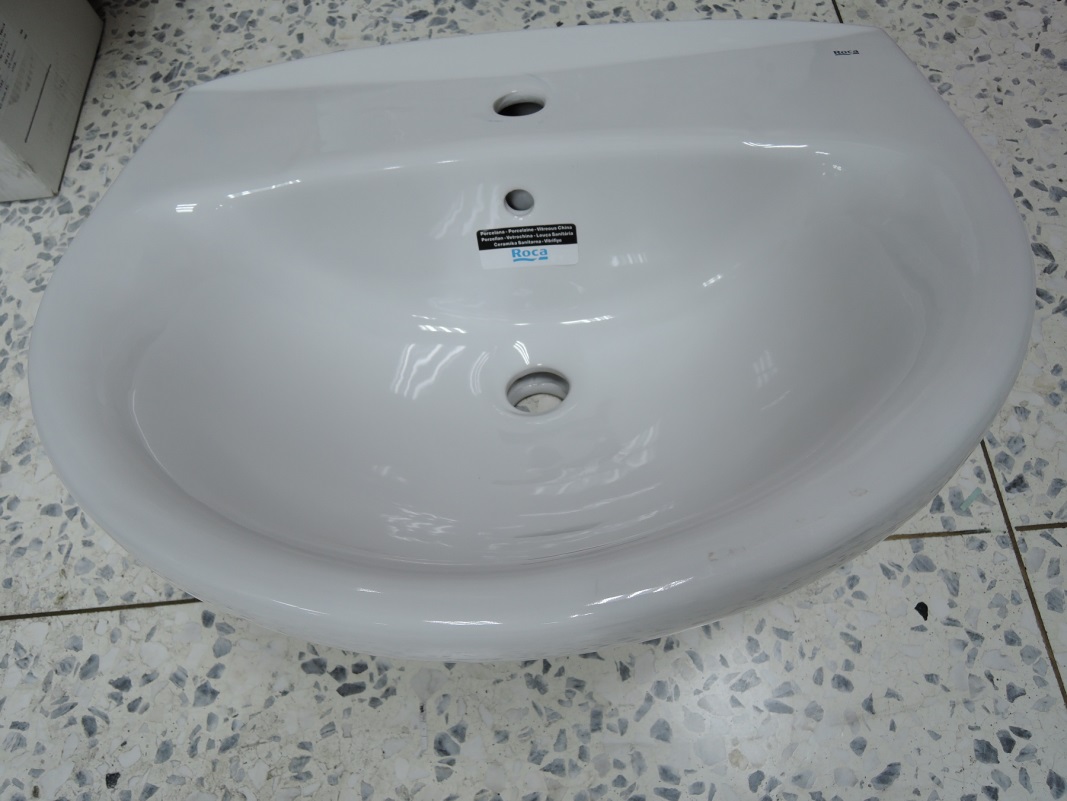 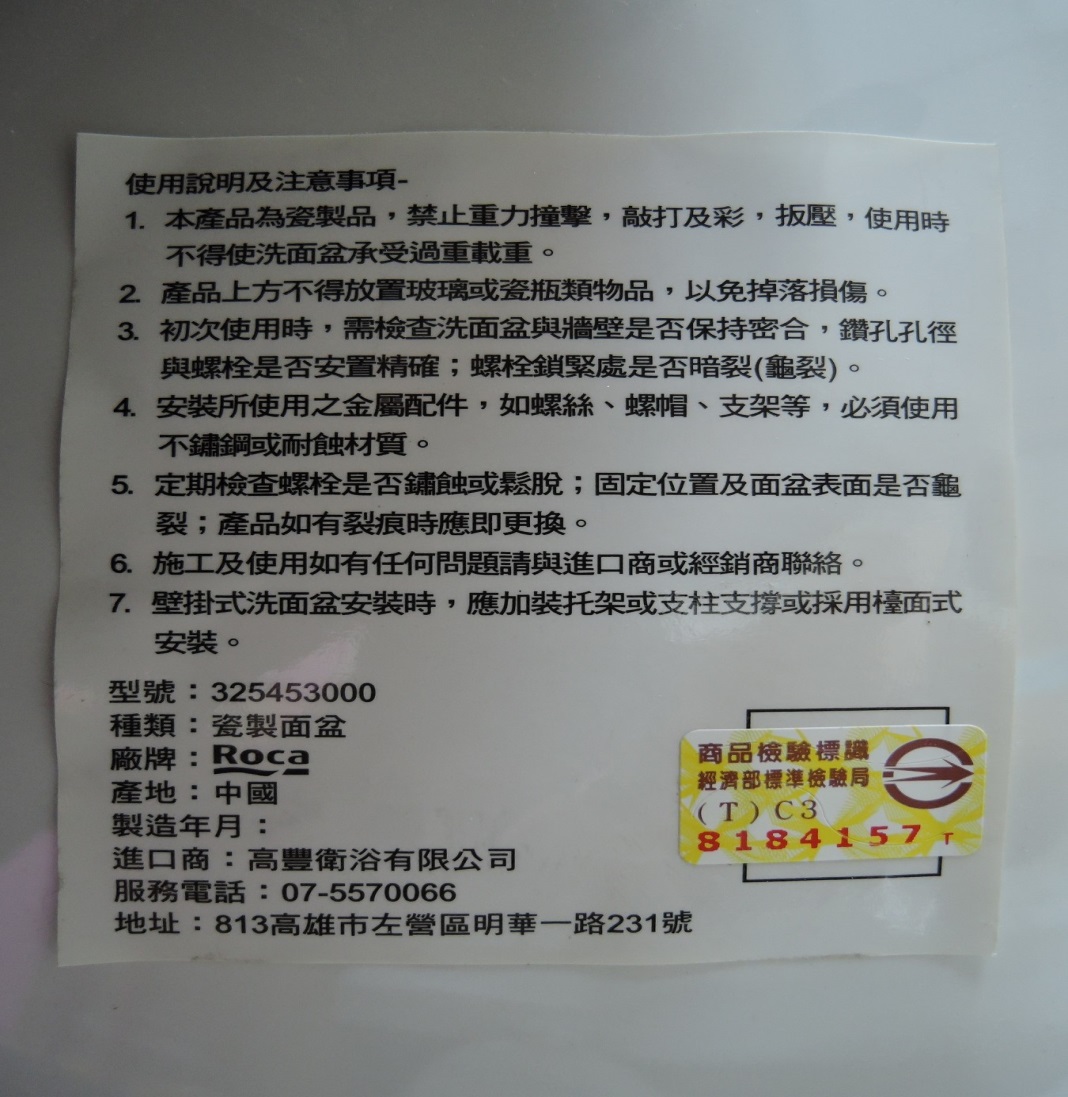 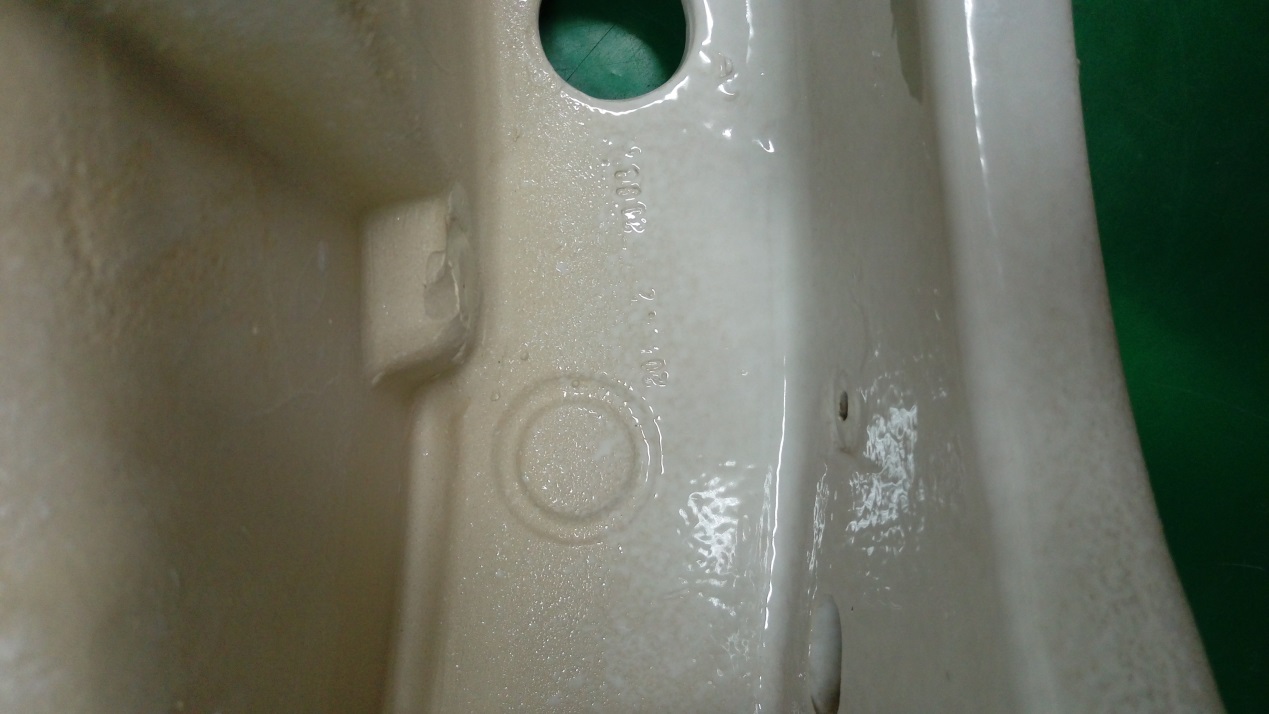 ▲製造日期模糊不清